Caros Encarregados de EducaçãoEspero qua as Famílias se encontrem todas bem!Nesta semana, também há uma data a assinalar, O Dia Europeu do Mar na quarta-feira, dia 20. Como tal, a sugestão é um filme que fala do ciclo da água através de uma divertida aventura do Gotinhas, o herói nesta história. Mais uma vez, espero que gostem!                                                                                                                https://www.youtube.com/watch?v=NDawt6P7ob8Fiquem bem! A situação está a melhorar!A Educadora Ana Paula da Rocha Vaz Alves Correia Ribeiro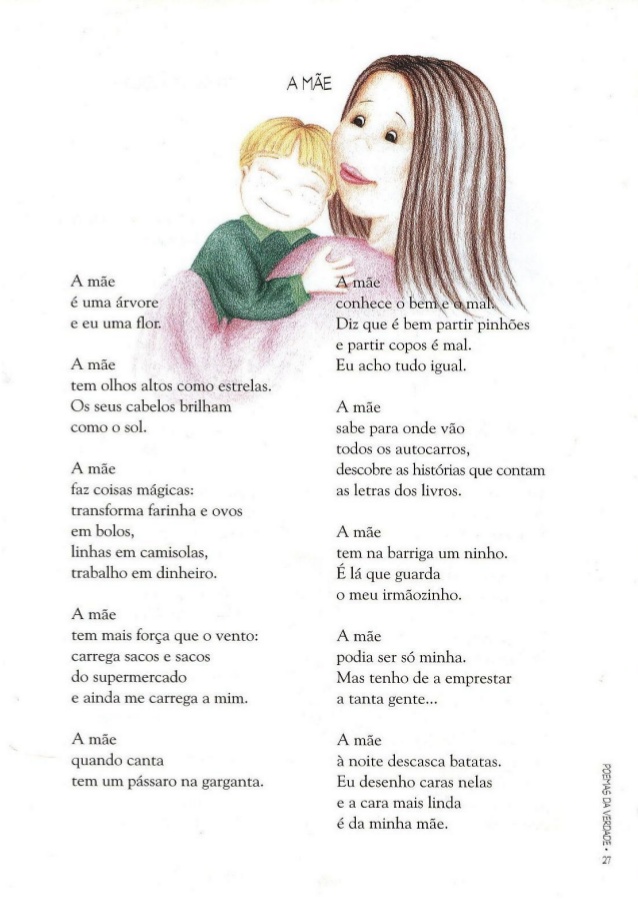 